Publicado en Barcelona el 04/07/2017 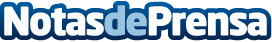 Fios Salut apuesta por la calidad con la adquisición de las camillas NagguraEl centro de fisioterapia y osteopatía, situado en el centro neurálgico de Barcelona, cuenta des de hace unas semanas con las nuevas camillas de tratamiento de la compañia NagguraDatos de contacto:e-deon.netComunicación · Diseño · Marketing931929647Nota de prensa publicada en: https://www.notasdeprensa.es/fios-salut-apuesta-por-la-calidad-con-la Categorias: Medicina alternativa Otros deportes Recursos humanos http://www.notasdeprensa.es